                                                  Справка о первичном посещении Дагестанского кадетского корпуса г. Махачкала. 2020-2021 г.            Директор МБОУ «Многопрофильный лицей №30» - Малиотаки С.Г. и заместитель   директора по УВР -Кантулова Э.Р. посетили Дагестанский кадетский корпус .             При первичном посещении была проведена следующая работа:состоялась беседа с заместителем директора по УВР Загировой О.А. и учителями – предметниками, которые поделились с нами проблемами в образовательном процессе. Учителя отметили, что основной контингент детей слабый, многие из неблагополучных семей и поступают в ДКК с низкими знаниями. заместитель директора по УВР представил план подготовки к ГИА. В плане определены: организационные мероприятия (включение вопросов о подготовке к ОГЭ и ЕГЭ в план ВШК, календарно-тематические планы на учебный год, ознакомление с нормативными документами, ознакомление с методическими документами, проведение анализа результатов ГИА за 2019-2020г., составление плана-графика по подготовке к проведению ГИА в 2020-2021 г., выявление слабоуспевающих обучающихся в выпускных классах и проведение индивидуальной работы с ними);учебная и внеурочная деятельность: ВШК за преподаванием в выпускных 9-х и 11-х классах, выявление детей «группы риска» среди выпускных классов, организация консультативной помощи преподавателями-предметниками по подготовке к ОГЭ и ЕГЭ; работа с родителями: размещение информации на сайте о мероприятиях по подготовке к ГИА, проведение родительских собраний, организация индивидуальных бесед с родителями обучающихся, входящих в «группу риска».мониторинг успеваемости показывает, что необходимо усилить работу с учащимися «группы риска»; учителям –предметникам рекомендовано корректировать учебный план, больше уделять внимание на развитие речи, проводить дополнительные занятия для ликвидации пробелов в знаниях обучающихся;анализ посещенных уроков показал, что заместитель директора по УВР разбирает этапы урока с учителями, имеются замечания и рекомендации; особое внимание при анализе урока в выпускных классах уделяется подготовке к ОГЭ и ЕГЭ.                   Справку составил заместитель директора по УВР  -  Кантулова Э.Р.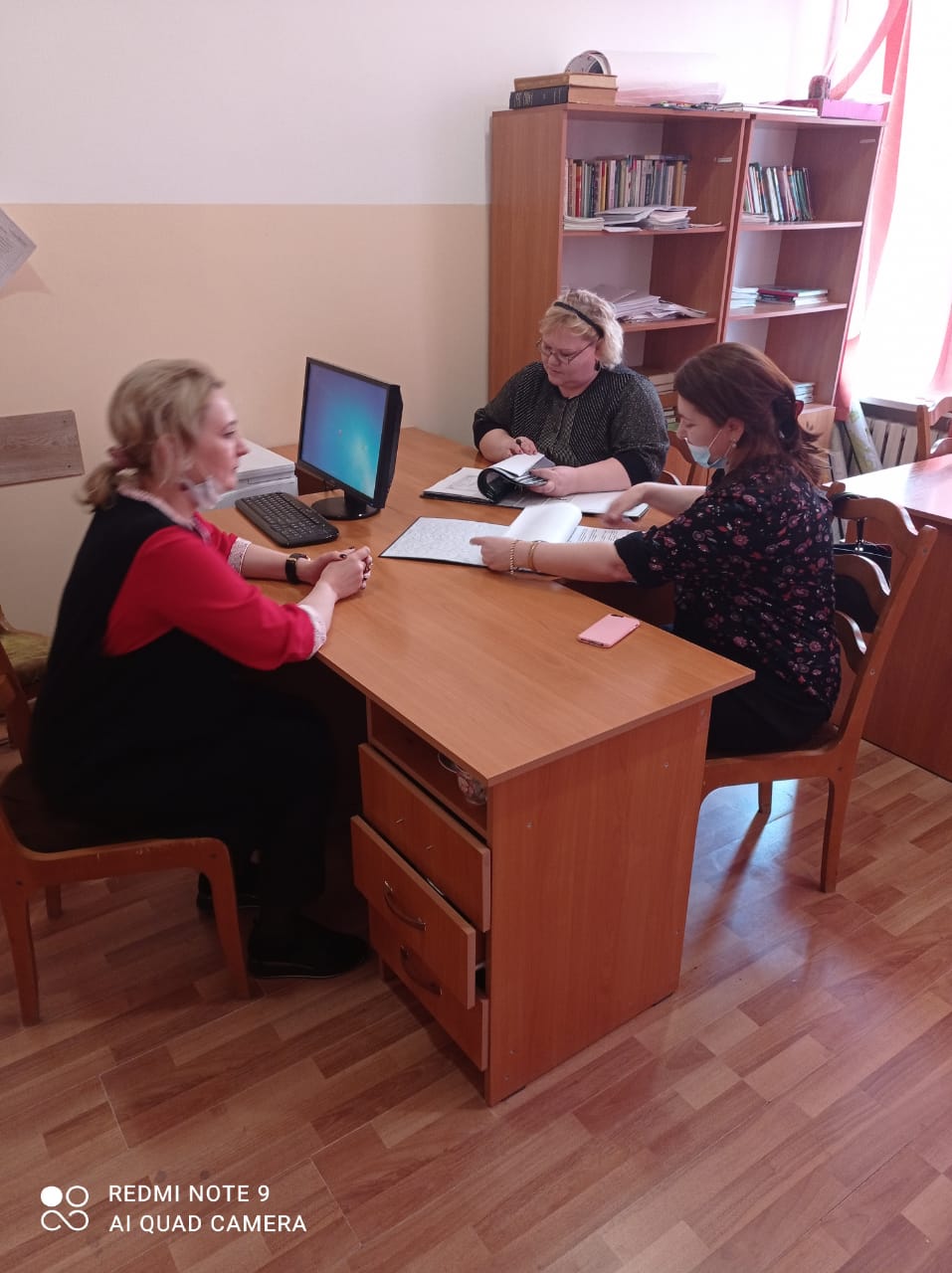 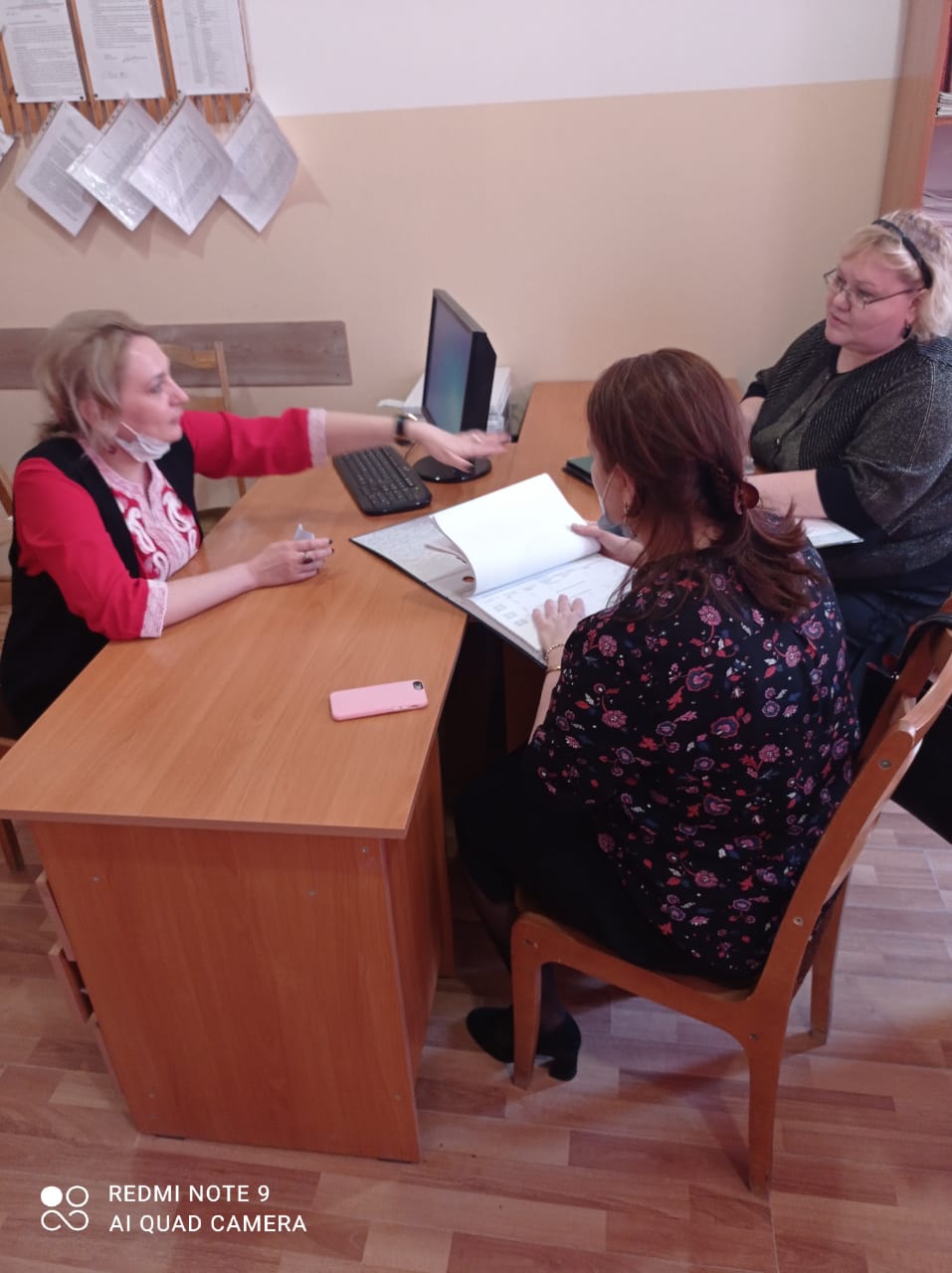 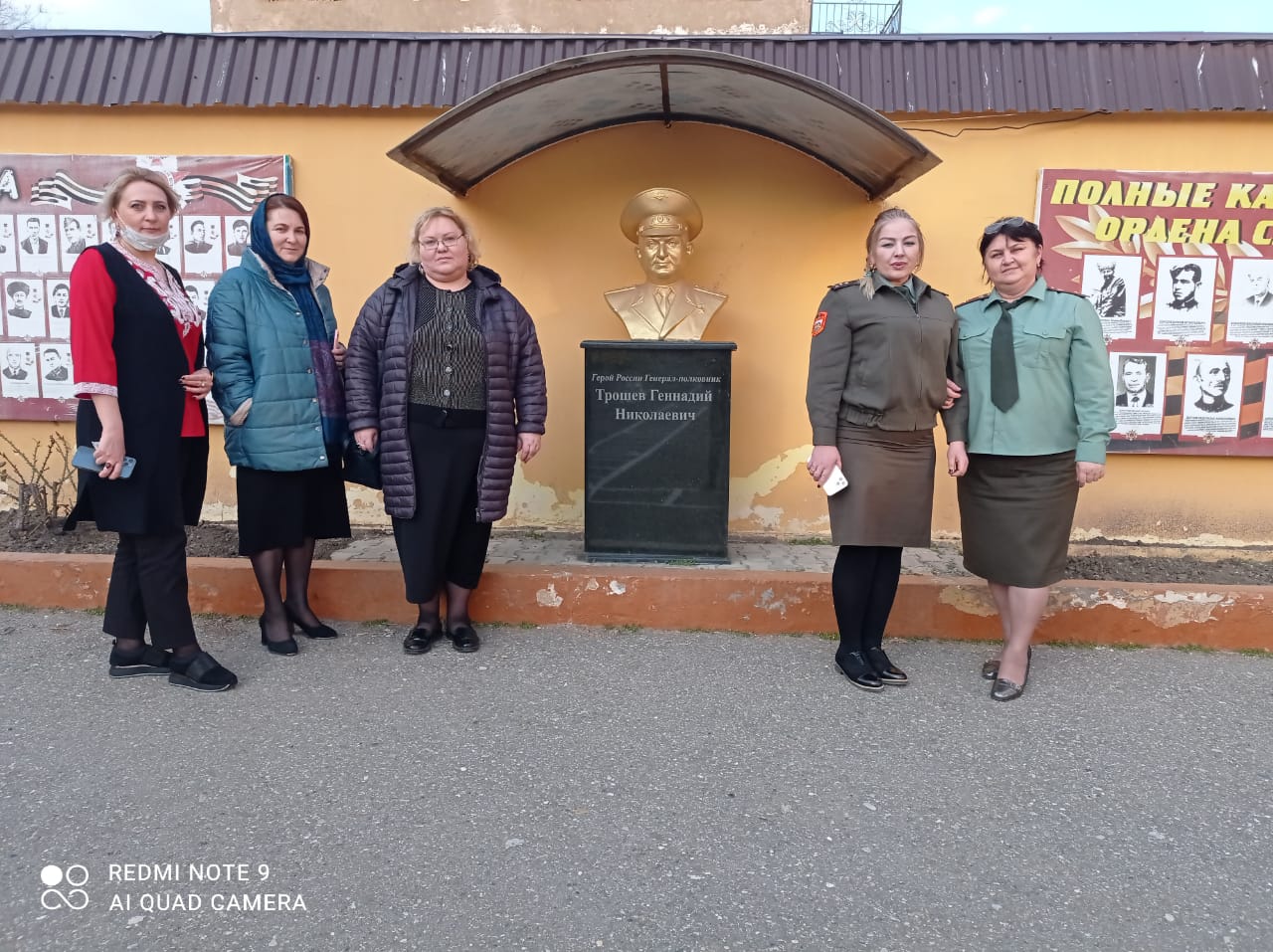 